Картотека коррекционных упражненийна развитие навыков каллиграфии.Варианты игры.1.     «Такие разные линии!» - графический дизайн.2.     Графические шаблоны.Все шаблоны  закреплены по несколько штук металлическим кольцом, для неоднократного использования.Перед тем, как изобразить линию, для создания  образа линии, используются следующие приемы: обведение пальцем формы, формообразующие движения в воздухе, проведение пальцем по рельефной линии контура формы, пролегание по траектории, соответствующей изображаемой линии, изображение линии с помощью рук, ног, всего тела, моделирование линий с помощью проволоки, веревки, гимнастической ленты, прорисовка линии. Эти же методы могут использоваться и после графического изображения для   закрепления образа линии. Идет чередование графической деятельности и практических методов в течение всей игры. «Удивительная ладонь»Цель: развитие воображения, образного мышления, изобразительных навыков,Оборудование: образцы рисунков, выполненных на основе эталона (изображение раскрытой ладони); чистый ламинированный шаблон, маркерыдля белой доски, губка, лист бумаги, простой карандаш, ластик, наборы цветных карандашей, восковых мелков, краски и кисти (для каждого ребенка).Ход игры: Педагог предлагает детям обвести свою ладонь с раскрытыми пальцами. Или взять готовый шаблон (по выбору ребенка). После завершения подготовительной работы он говорит: «Ребята, у вас получились похожие рисунки; давайте попробуем сделать их разными. Дорисуйте, выбранными вами графическими линии, детали и превратите обычное изображение ладони в необычный рисунок». Фантазия ребенка позволит превратить эти контуры в веселые рисунки: в осьминога, ежа, птицу с большим клювом, клоуна, рыбу, солнце и т. д.3. Графическое домино. Образы игр домино и игры памяти показывают графические формы, репродукции произведений художников, предметы быта.Вы найдете 2 набора домино по 30 карт каждый: первый содержит круглые формы, прямые линии, точки, наклонные линии и ломаные линии; вторая игра представляет волны, мосты, петли  и спирали.При формировании каллиграфических навыков  главным образом используются следующие методы:- наглядные:- иллюстрации;- демонстрации;- использование художественно-иллюстративных пособий;- мультимедийные материалы.Словесные:- беседы с элементами диалога;- ответы на вопросы педагога, детей;- сообщения дополнительного материала;- комментирования детей.Практические- моделирование; дидактическая игра.Для того чтобы правильно объяснить, как пишутся графические элементы, важно учитывать некоторые правила:Объяснить, как пишется графический элемент, – в какой точке начинается движение, направление движения, изменение траектории, окончание движения. В объяснении не должно быть ни одного неполного и незнакомого слова. Кроме словесного объяснения, необходим показ движения.Замедленное движение «под диктовку».Повторение инструкции.Самостоятельное выполнение действия.                                Правильная посадка за столом.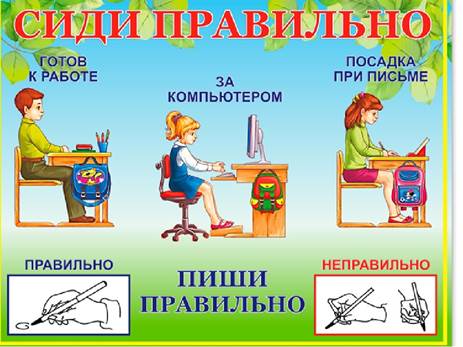 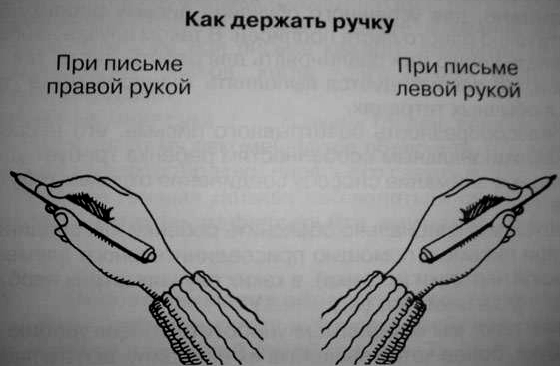 Признаки неправильного захватывания ребенком пишущего инструмента:- удерживает карандаш в кулаке;-сильно сдавливает карандаш в руке;-держит большой палец на карандаше ниже указательного;-пальцы расположены на карандаше слишком низко или слишком высоко;-рисуя, вращает листок бумаги, а не карандаш.-верхняя часть карандаша направлена не к шее, а к плечу.Проверить правильность захвата, можно так:Попросить ребенка поднять указательный палец. Карандаш должен остаться на месте. Правильное положение тетради.Тетрадь должна лежать с наклоном в 10-15°, что позволяет не только правильно сидеть, но более легко и свободно передвигать руку по строке от начала к концу. По мере заполнения листа тетрадь продвигается вверх. Сначала левая рука поддерживает тетрадь снизу, а когда страница заполняется внизу -  сверху.Для ребенка левши, правила те же, только в зеркальном отображении.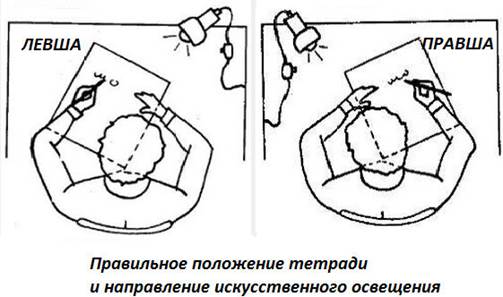 Подготовка к письму ведётся на счёт 1, 2, 3, 4, 5.1 – ноги поставить вместе, прямо, стопы на полу или подставке;2 – спиной опереться на спинку стула, кулачком проверить расстояние между краем парты и грудью;3 – наклон головы. Локоть правой руки на столе, кончиками пальцевкоснуться виска;4 – правильно взять ручку. Расстояние от указательного пальца дометаллической части стержня – один пальчик;5 – наклон тетради. Нижний левый край тетради находится на середине груди.Тетрадь придерживается левой рукой. Писать прямо, а наклон будет создаваться за счет наклонного положения тетради. Упражнения и игры для мелкой моторики рук.Гимнастика для рук хорошо подготавливает ребёнка к письму, снимает усталость и напряженность рук, которая может возникнуть при письме.«Домик – ежик – замок», «Домик – стул – стол», «Братцы», «Колечки», «Улитка», «Зернышко» и другие.Рисование, раскрашивание картинок.Пальчиковая гимнастика с предметами. Упражнения для развития пространственного восприятия.  Графические диктанты. Игры в которых необходимо найти что - либо, следуя указаниям взрослого (например, иди прямо, теперь поверни налево и т.д.)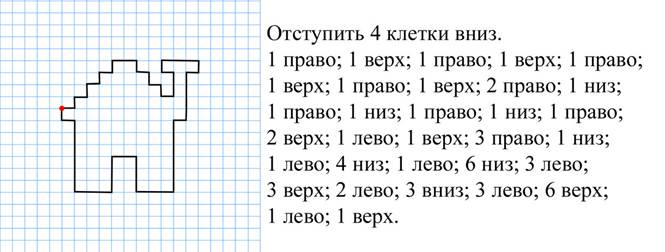 Пример графического диктантаРаскрашивать рисунок нужно не привычным способом заполнения цветом, а с помощью штриховки (горизонтальными, вертикальными, волнистыми линиями в зависимости от задания), важно чтобы линии были параллельны друг другу. 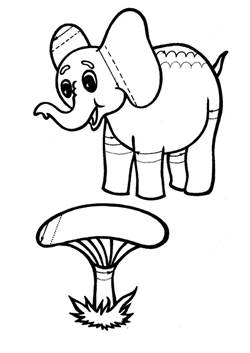 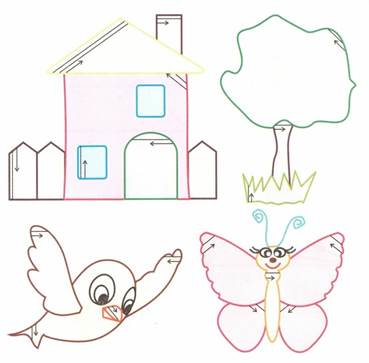  Срисовывание.Подойдет срисовывание, как под копирку, так и просто смотря на рисунок. Хорошо развивается внимательность, усидчивость, глазомер.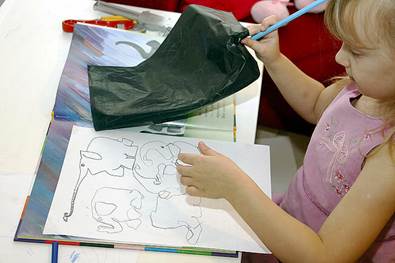 Графические упражнения 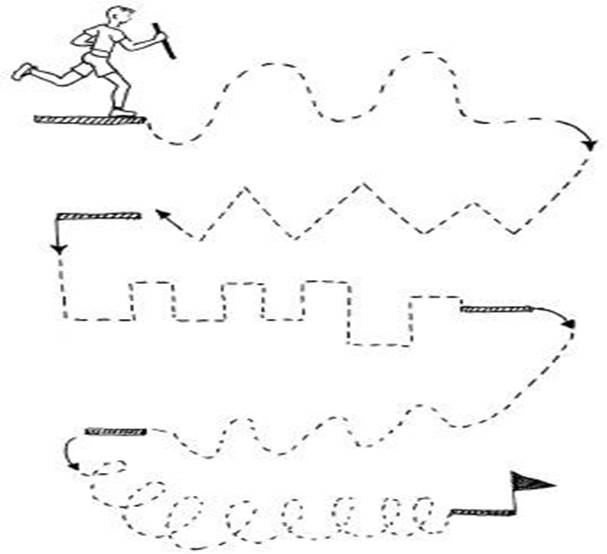 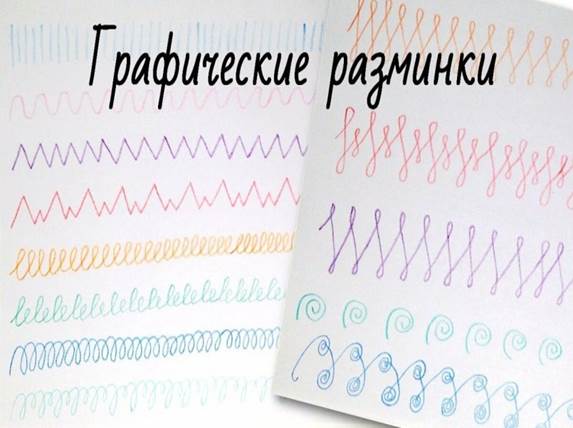 .